迫害证据这是从网络视频截取的窦文涛主持该档节目的画面。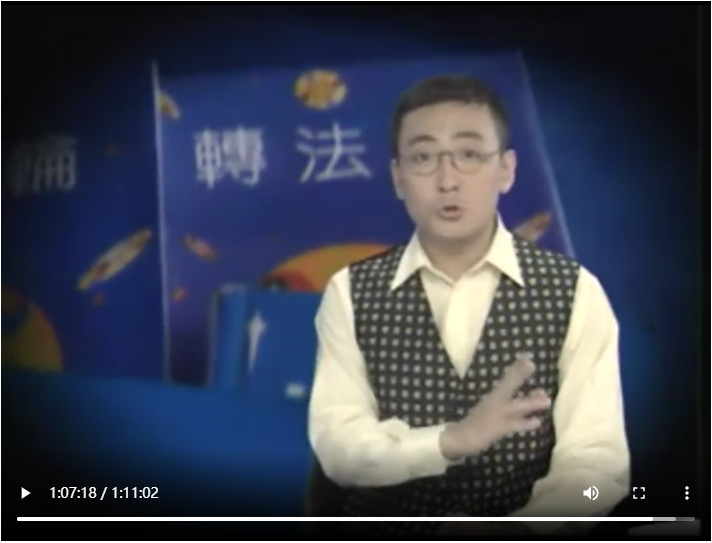 网页链接http://video.chinafxj.cn/201709/07/t20170907_555.shtml